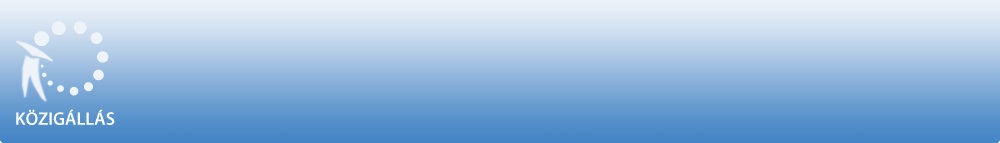 Budapesti Módszertani Szociális Központ és Intézményeia "Közalkalmazottak jogállásáról szóló" 1992. évi XXXIII. törvény 20/A. § alapjánpályázatot hirdetBudapesti Módszertani Szociális Központ és Intézményei 
Számviteli csoport

Könyvelőmunkakör betöltésére.A közalkalmazotti jogviszony időtartama:határozatlan idejű közalkalmazotti jogviszonyFoglalkoztatás jellege:Teljes munkaidőA munkavégzés helye:Budapest, 1134 Budapest XIII. kerület, Dózsa György út 150.A munkakörbe tartozó, illetve a vezetői megbízással járó lényeges feladatok:Számviteli, pénzügyi feladatokban való részvétel. Kötelezettségvállalások nyilvántartása, gazdasági események kontírozása, rögzítése. Főkönyvi könyvelés, egyéb adminisztrációs feladatok elvégzése. Részvétel a költségvetés tervezésében, a beszámolók összeállításában. Pályázatokkal kapcsolatos nyilvántartások vezetése.Illetmény és juttatások:Az illetmény megállapítására és a juttatásokra a "Közalkalmazottak jogállásáról szóló" 1992. évi XXXIII. törvény rendelkezései az irányadók.Pályázati feltételek:         Középiskola/gimnázium, mérlegképes könyvelői végzettség,         Költségvetési intézménynél szerzett - Legalább 3-5 év szakmai tapasztalat,         Felhasználói szintű MS Office (irodai alkalmazások),         Magyar állampolgárság, büntetlen előélet, cselekvőképességA pályázat elbírálásánál előnyt jelent:         CT-EcoSTAT program ismereteA pályázat részeként benyújtandó iratok, igazolások:         Részletes szakmai önéletrajz         Motivációs levél         Végzettséget igazoló okirat másolata         Nyilatkozat arról, hogy a pályázati elbírálásban résztvevő testület tagjai a pályázat anyagát megismerhetik         Érvényes hatósági erkölcsi bizonyítvány, vagy nyilatkozat arról, hogy sikeres pályázat esetén, jogszabálynak megfelelő erkölcsi bizonyítványt bemutatA munkakör betölthetőségének időpontja:A munkakör a pályázatok elbírálását követően azonnal betölthető.A pályázat benyújtásának határideje: 2018. július 11.A pályázatok benyújtásának módja:         Elektronikus úton Személy- és munkaügyi csoport részére a munkaugy@bmszki.hu E-mail címen keresztülA pályázat elbírálásának módja, rendje:A pályázat beküldése előtt, kérjük olvassa el a pályázók személyes adatainak kezeléséről szóló BMSZKI adatvédelmi tájékoztatóját a www.bmszki.hu/adatvédelem oldalon. A benyújtott pályázatok értékelése alapján a kiválasztott pályázók személyes meghallgatáson vesznek részt. A pályázókat írásban értesítjük. A határidőn túl érkező, valamint a pályázati feltételeknek tartalmilag nem megfelelő pályázatokat nem áll módunkban elfogadni.A pályázat elbírálásának határideje: 2018. július 17.A pályázati kiírás további közzétételének helye, ideje:         www.budapest.hu - 2018. június 26.         www.bmszki.hu - 2018. június 26.A munkáltatóval kapcsolatos egyéb lényeges információ:Kérjük az e-mail tárgy rovatában feltüntetni a pályázati adatbázisban szereplő azonosító számot: "MÜ/1117-1/2018", valamint a munkakör megnevezését: "könyvelő". Béren kívüli juttatások: cafeteria keret, ruházati költségtérítés.A munkáltatóval kapcsolatban további információt a www.bmszki.hu honlapon szerezhet.